Donegal Youth Service Person Specification – Our Generation Youth Worker (Point 4)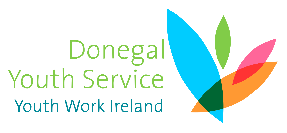 EducationalExperienceEssential A third level education qualification or equivalent in a relevant discipline and a minimum of 5 years community youth work experience in the last 10 yearsEducationalExperienceDesirableA higher degree eg Masters in a related fieldProgramme Delivery /FacilitationEssentialExperience in the development and delivery of programmes to children and young people aged 5-25 years in formal and informal settingsExperience in successfully working to the targets/outcomes set out in a specified action planExperience of working within a set budgetProgramme Delivery /FacilitationDesirableExperience in the development and delivery of programmes to children and young people aged 5-25 years in the area of emotional well-being and peace building through integrated community based approaches such as music, art and drama.Leadership skillsEssentialProven record of strong leadership skills.Leadership skillsDesirableProven track record of leadership in the youth/community settingCommunicationEssential Experience in drafting submissions and annual budget proposals as well as applicationsProven ability to communicate effectively (in both written and oral form) using appropriate technologiesInterpersonal SkillsEssentialDemonstrate good negotiation and interpersonal skillsOther FactorsEssentialAbility to work independently and achieve desired outputs.Access to own transport and able to meet the travel requirements of the postComputer literate.